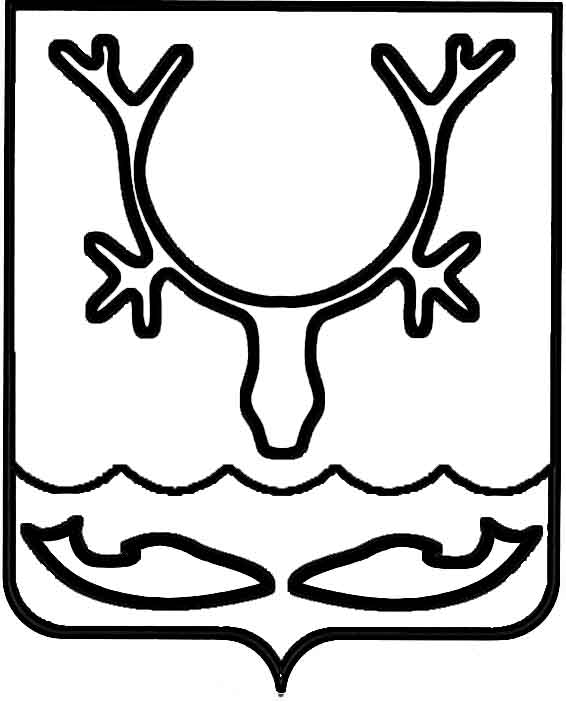 Администрация муниципального образования
"Городской округ "Город Нарьян-Мар"ПОСТАНОВЛЕНИЕО прекращении движения транспортных средств 09.05.2024 на период проведения праздничного гуляния, посвященного Дню Победы в Великой Отечественной войнеВ соответствии с разделом VI Порядка осуществления временных ограничения или прекращения движения транспортных средств по автомобильным дорогам регионального или межмуниципального значения Ненецкого автономного округа, автомобильным дорогам местного значения муниципальных образований Ненецкого автономного округа, утвержденного постановлением Администрации Ненецкого автономного округа от 23.12.2014 № 501-п, в целях обеспечения безопасности дорожного движения при проведении праздничного гуляния, посвященного Дню Победы в Великой Отечественной войне, Администрация муниципального образования "Городской округ "Город Нарьян-Мар" П О С Т А Н О В Л Я Е Т:Ввести запрет:1.1. на движение всех транспортных средств по автомобильной дороге 
по ул. им. И.П.Выучейского, от пересечения с ул. Ненецкой до пересечения 
с ул. им. В.И. Ленина, в период с 09.00 до 14.30 часов 09.05.2024;1.2. на движение всех транспортных средств по автомобильной дороге 
по ул. им. Тыко Вылко, от пересечения с ул. Смидовича до пересечения 
с ул. им. И.П.Выучейского, в период с 09.00 до 14.30 часов 09.05.2024;1.3. на использование беспилотных летательных аппаратов, легкомоторных 
и безмоторных летательных аппаратов на всей территории муниципального образования "Городской округ "Город Нарьян-Мар" без согласования УМВД России по НАО и отдела в НАО РУ ФСБ России по Архангельской области и НАО.В период с 20.00 часов 08.05.2024 до 14.30 часов 09.05.2024 запрещается размещение транспортных средств на территории следующих парковок:- район ул. Смидовича, д. 20 (Администрация Ненецкого автономного округа);- район ул. Смидовича, д. 20А (ГБУК НАО "ДК "Арктика");- район ул. им. И.П.Выучейского, д. 32 (ПАО "Ростелеком");- район ул. им. И.П.Выучейского, д. 28 (ППО ТПП "Лукойл-Севернефтегаз");- район ул. им. И.П.Выучейского, д. 28 (вдоль автомобильной дороги 
по ул. им. И.П.Выучейского).3.	Муниципальному казенному учреждению "Чистый город" разработать, согласовать с управлением жилищно-коммунального хозяйства Администрации 
города Нарьян-Мара и утвердить схему организации дорожного движения на период введения запрета движения транспортных средств. 4.	Муниципальному казенному учреждению "Чистый город" обеспечить установку соответствующих временных дорожных знаков на период введения запрета движения транспортных средств.5.	Муниципальному унитарному предприятию "Нарьян-Марское АТП" изменить маршруты движения автобусов с учетом вводимых ограничений.6.	Управлению организационно-информационного обеспечения Администрации муниципального образования "Городской округ "Город Нарьян-Мар" проинформировать пользователей местными автомобильными дорогами 
через средства массовой информации и информационно-телекоммуникационную сеть "Интернет" на сайте www.adm-nmar.ru о сроках введения запрета движения транспортных средств.7.	Рекомендовать отделу ГИБДД УМВД России по Ненецкому автономному округу в период введения временного запрета движения транспортных средств осуществлять постоянный контроль за исполнением пользователями местных автомобильных дорог ограничений движения.8.	Контроль за исполнением настоящего постановления оставляю за собой.06.05.2024№687Глава города Нарьян-Мара О.О. Белак